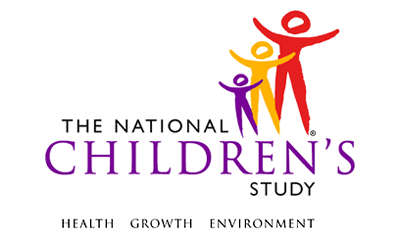 12M Questionnaire - Child*This instrument is OMB-approved for multi-mode administration but this version of the instrument is designed for administration in this/these mode(s) only.This page intentionally left blank.12M Questionnaire - ChildTABLE OF CONTENTSGENERAL PROGRAMMER INSTRUCTIONS:	1MEDICAL CONDITIONS	3PRODUCT USE - HOUSEHOLD	6This page intentionally left blank.12M Questionnaire - ChildGENERAL PROGRAMMER INSTRUCTIONS:WHEN PROGRAMMING INSTRUMENTS, VALIDATE FIELD LENGTHS AND TYPES AGAINST THE MDES TO ENSURE DATA COLLECTION RESPONSES DO NOT EXCEED THOSE OF THE MDES.  SOME GENERAL ITEM LIMITS USED ARE AS FOLLOWS: Instrument Guidelines for Participant and Respondent IDs:PRENATALLY, THE P_ID IN THE MDES HEADER IS THAT OF THE PARTICIPANT (E.G. THE NON-PREGNANT WOMAN, PREGNANT WOMAN, OR THE FATHER).	POSTNATALLY, A RESPONDENT ID WILL BE USED IN ADDITION TO THE PARTICIPANT ID BECAUSE SOMEBODY OTHER THAN THE PARTICIPANT MAY BE COMPLETING THE INTERVIEW. FOR EXAMPLE, THE PARTICIPANT MAY BE THE CHILD AND THE RESPONDENT MAY BE THE MOTHER, FATHER, OR ANOTHER CAREGIVER.  THEREFORE, MDES VERSION 2.2 AND ALL FUTURE VERSIONS CONTAIN A R_P_ID (RESPONDENT PARTICIPANT ID) HEADER FIELD FOR EACH POST-BIRTH INSTRUMENT.  THIS WILL ALLOW ROCs TO INDICATE WHETHER THE RESPONDENT IS SOMEBODY OTHER THAN THE PARTICIPANT ABOUT WHOM THE QUESTIONS ARE BEING ASKED. A REMINDER:  ALL RESPONDENTS MUST BE CONSENTED AND HAVE RECORDS IN THE PERSON, PARTICIPANT, PARTICIPANT_CONSENT AND LINK_PERSON_PARTICIPANT TABLES, WHICH CAN BE PRELOADED INTO EACH INSTRUMENT.  ADDITIONALLY, IN POST-BIRTH QUESTIONNAIRES WHERE THERE IS THE ABILITY TO LOOP THROUGH A SET OF QUESTIONS FOR MULTIPLE CHILDREN, IT IS IMPORTANT TO CAPTURE AND STORE THE CORRECT CHILD P_ID ALONG WITH THE LOOP INFORMATION.  IN THE MDES VARIABLE LABEL/DEFINITION COLUMN, THIS IS INDICATED AS FOLLOWS:  EXTERNAL IDENTIFIER: PARTICIPANT ID FOR CHILD DETAIL.MEDICAL CONDITIONS(TIME_STAMP_MC_ST).MC01000. Now I have some questions about specific conditions or health problems {C_FNAME/the child} may have.MC02000/(BLIND). Has a doctor ever told you that {C_FNAME/the child} is blind?MC03000/(DIFF_SEEING). Has a doctor ever told you that {C_FNAME/the child} has difficulty seeing, including nearsightedness or farsightedness?MC04000/(DIFF_HEARING). Has a doctor ever told you that {C_FNAME/the child} has difficulty hearing or deafness?  Do not include a temporary loss of hearing due to a cold or congestion.MC05000/(CONGENITAL). Has a doctor ever told you that {C_FNAME/the child} has any congenital anomaly or birth defect such as a cleft lip or palate, heart defect, or spina bifida?MC06000/(CONGENITAL_OTH). What type of congenital anomaly or birth defect have you been told {C_FNAME/the child} has?SPECIFY:  ____________________________________MC07000/(GENETIC_COND). Has a doctor ever told you that {C_FNAME/the child} has Down Syndrome, Turner Syndrome, or any other inherited or genetic condition?MC08000/(GENETIC_COND_OTH). What type of condition have you been told {C_FNAME/the child} has?SPECIFY:  ____________________________________(TIME_STAMP_MC_ET).PRODUCT USE - HOUSEHOLD(TIME_STAMP_PUH_ST).PUH01000. The next questions ask about lice exposure and treatment.PUH02000/(INSECT_REPELLENT). In the past 6 months, about how often have you used any insect repellent spray, lotion, or towelettes on {C_FNAME/the child}?PUH03000/(TREAT_LICE). In the past 6 months, have you treated {C_FNAME/the child} in your home for lice or scabies?(TIME_STAMP_PUH_ET).Event Category:Time-BasedEvent:12MAdministration:N/AInstrument Target:ChildInstrument Respondent:Primary CaregiverDomain:QuestionnaireDocument Category:QuestionnaireMethod:Data Collector AdministeredMode (for this instrument*):In-Person, CAI;
Phone, CAIOMB Approved Modes:In-Person, CAI;
Phone, CAI;
Web-Based, CAIEstimated Administration Time:2 minutesMultiple Child/Sibling Consideration:Per ChildSpecial Considerations:N/AVersion:1.0MDES Release:4.0DATA ELEMENT FIELDSMAXIMUM CHARACTERS PERMITTEDDATA TYPEPROGRAMMER INSTRUCTIONSADDRESS AND EMAIL FIELDS100CHARACTERUNIT AND PHONE FIELDS10CHARACTER_OTH AND COMMENT FIELDS255CHARACTERLimit text to 255 charactersFIRST NAME AND LAST NAME30CHARACTERLimit text to 30 charactersALL ID FIELDS36CHARACTERZIP CODE5NUMERICZIP CODE LAST FOUR4NUMERICCITY50CHARACTERDOB AND ALL OTHER DATE FIELDS (E.G., DT, DATE, ETC.)10NUMERICCHARACTERDISPLAY AS MM/DD/YYYYSTORE AS YYYY-MM-DDHARD EDITS:MM MUST EQUAL 01 TO 12DD  MUST EQUAL 01 TO 31YYYY MUST BE BETWEEN 1900 AND CURRENT YEAR.TIME VARIABLESTWO-DIGIT HOUR AND TWO-DIGIT MINUTE, AM/PM DESIGNATIONNUMERICHARD EDITS:HOURS MUST BE BETWEEN 00 AND 12; MINUTES MUST BE BETWEEN 00 AND 59PROGRAMMER INSTRUCTIONSINSERT DATE/TIME STAMPPRELOAD PARTICIPANT ID (P_ID) FOR CHILD AND RESPONDENT ID (R_P_ID) FOR ADULT CAREGIVER.PRELOAD FIRST NAME OF CHILD (C_FNAME) FROM PARTICIPANT VERIFICATION, SCHEDULING, & TRACING QUESTIONNAIRE AND DISPLAY APPROPRIATE NAME IN "C_FNAME" THROUGHOUT THE INSTRUMENT.OTHERWISE, IF C_FNAME IN PARTICIPANT VERIFICATION, SCHEDULING & TRACING QUESTIONNAIRE = -1 OR -2, DISPLAY "the child" IN APPROPRIATE FIELDS THROUGHOUT THE INSTRUMENT.LabelCodeGo ToYES1DIFF_HEARINGNO2REFUSED-1DON'T KNOW-2SOURCEEarly Childhood Longitudinal Study, Birth Cohort 9-Month Parent Interview (modified)LabelCodeGo ToYES1NO2REFUSED-1DON'T KNOW-2SOURCEEarly Childhood Longitudinal Study, Birth Cohort 9-Month Parent Interview (modified)LabelCodeGo ToYES1NO2REFUSED-1DON'T KNOW-2SOURCEEarly Childhood Longitudinal Study, Birth Cohort 9-Month Parent Interview (modified)LabelCodeGo ToYES1NO2GENETIC_CONDREFUSED-1GENETIC_CONDDON'T KNOW-2GENETIC_CONDSOURCEEarly Childhood Longitudinal Study, Birth Cohort:   9-Month Parent Interview (modified)LabelCodeGo ToREFUSED-1DON'T KNOW-2SOURCENational Children's Study, Vanguard Phase (12M)LabelCodeGo ToYES1NO2TIME_STAMP_MC_ETREFUSED-1TIME_STAMP_MC_ETDON'T KNOW-2TIME_STAMP_MC_ETSOURCEEarly Childhood Longitudinal Study, Birth Cohort: 9-Month Parent Interview (modified)LabelCodeGo ToREFUSED-1DON'T KNOW-2SOURCENational Children's Study, Vanguard Phase (12M)PROGRAMMER INSTRUCTIONSINSERT DATE/TIME STAMPPROGRAMMER INSTRUCTIONSINSERT DATE/TIME STAMPLabelCodeGo ToEvery day1A few times a week2About once a week31-3 times a month4Less than once a month5Not at all6REFUSED-1DON'T KNOW-2SOURCENational Children's Study Legacy Phase (T1) (modified)LabelCodeGo ToYES1NO2REFUSED-1DON'T KNOW-2SOURCENational Children's Study, Vanguard Phase (12M, 18M, 24M)PROGRAMMER INSTRUCTIONSINSERT DATE/TIME STAMP